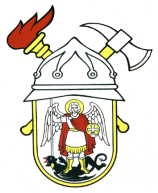 JAVNA VATROGASNA POSTROJBAGRADA ŠIBENIKAPut groblja 2, 22000 ŠibenikI Z V J E Š Ć E  O  R A D Us financijskim izvješćemza 2020. godinuŠibenik, 01. veljače 2021.VATROGASNE INTERVENCIJETijekom 2020. godine Javna vatrogasna postrojba grada Šibenika imala je ukupno 357 vatrogasnih intervencija. Izvor: VOC – JVP grada ŠibenikaNajveći broj intervencija odnosi se na požarne intervencije (207 ili 57,98%), zatim tehničke intervencije (87 ili 24,37%), ostale intervencije (61 ili 17,09%) te akcidenti (2 ili 0,56%). U usporedbi s 2019. godinom ukupan broj vatrogasnih intervencija manji je za 104 intervencije ili 21,88%.Izvor: VOC – JVP grada ŠibenikaIzvor: VOC – JVP grada ŠibenikaOd ukupnog broja vatrogasnih intervencija 304 ili 85,15% odnosi se na intervencije na području Grada Šibenika, dok se 53 ili 14.85% vatrogasnih intervencija odnosi na područja susjednih gradova i općina.Ukupni troškovi vatrogasnih intervencija iznose 1.105.483,81 kn, od čega se 873.155,31 kn ili 78,98% odnosi na troškove vatrogasnih intervencija na području Grada Šibenika, dok se 232.328,50  kn ili 21,02%  odnosi na troškove vatrogasnih intervencija na području susjednih gradova i općina.Izvor: VOC – JVP grada ŠibenikaU 2020. godini na području Grada Šibenika zabilježeno je 82 vatrogasne intervencije manje nego u 2019. godini. Od ukupno 304 vatrogasne intervencije, 165 intervencija ili 54,28% odnosi se na požarne intervencije, dok se ostalih 139 vatrogasnih intervencija ili 45,72% većinom odnose na razne tehničke intervencije i ostale intervencije spašavanja.    Od ukupno 165 požarnih intervencija na području Grada Šibenika, 90 il 54,55 % intervencija odnosi se na požare otvorenog prostora u kojima je ukupno opožareno 406 ha površine, što je u odnosu na 2019. godinu za 45,01% manje izgorjele površine, koja je tad iznosila 902 ha. Vatrogasci Javne vatrogasne postrojbe grada Šibenika u 2020. godini, na svim vatrogasnim intervencijama ukupno  su odradili 3207 radnih sati, istodobno su vatrogasna vozila bila angažirana 1296 radnih sati. U usporedbi s 2019. godinom, kada su vatrogasci Javne vatrogasne postrojbe grada Šibenika na vatrogasnim intervencijama odradili ukupno 3986 radnih sati, a vatrogasna vozila bila su angažirana 1628 radna sata, također je vidljiv manji broj utrošenih radnih sati.Javna vatrogasna postrojba grada Šibenika je na samom kraju 2020. godine (od 29.prosinca), temeljem zapovjedi glavnog vatrogasnog zapovjednika i županijskog vatrogasnog zapovjednika, angažirana za spašavanje i pružanje pomoći na potresom pogođenom području u Sisačko-moslovačkoj županiji. Aktivnosti na potresom pogođenom području nastavljaju se do daljnjeg.TEORETSKA I PRAKTIČNA NASTAVA I VATROGASNE VJEŽBETijekom 2020. godine nije u cijelosti bilo moguće provoditi Godišnji plan provedbe teoretske i praktične nastave, prvenstveno zbog posebnog režima rada Javne vatrogasne postrojbe grada Šibenika u uvjetima pandemije bolesti COVID-19, dislociranosti postrojbe na različitim lokacijama, kako zbog sprječavanja širenja zaraze, tako i zbog radova na prostoru Grada Šibenika u sklopu projekta aglomeracije;Planirane aktivnosti koje su se trebale realizirati tijekom 2020. godine u  suradnji s Vatrogasnom zajednicom Šibensko – kninske županije, Hrvatskom vatrogasnom zajednicom i glavnim vatrogasnim zapovjednikom, a tiču se  dodatnih osposobljavanja člnova Tima za spašavanje iz ruševina, Tima za spašavanje iz dubina i visina, osposobljavanje i uvježbavanje vatrogasaca za desantiranje i gašenje požara u posebnim uvjetima kao i ostala osposobljavanja vatrogasaca, nisu realizirane zbog  preporuka za sprječavanje zaraze bolešću COVID-19. Planirana osposobljavanja odgođena za 2021. godinu, ukoliko okolnosti budu povoljne.ODRŽAVANJE VATROGASNE TEHNIKE I OPREMEKontrolni pregledi vatrogasnih vozila i opreme obavljani su svakodnevno prilikom primopredaje službe, kao i po povratku s intervencija, obavljeni su i redovni tjedni pregledi na kojima se provjeravala ispravnost vatrogasne opreme;U ovlaštenim servisima obavljeni su redovni godišnji servisi za vatrogasna vozila, vatrogasne nadogradnje, pumpe, kao i za ostale sprave i vatrogasnu opremu;Obavljen je godišnji pregled i servis hidraulične autoljestve (V-4);U mehaničkoj radionici otklanjani su manje zahtjevni popravci na vatrogasnim vozilima, tehničkoj opremi i vatrogasnim armaturama;U ovlaštenim servisima obavljeni su atesti za izolacijske aparate, kemijska odijela i mjerno detekcijske uređaje;U servisu dišnih aparata, osim održavanja i čišćenja izolacijskih aparata i armatura, obavljan je i redovan godišnji pregled za sve izolacijske aparate;U servisu vatrogasnih aparata za početno gašenje redovno su održavani vatrogasni aparati za vatrogasnu postrojbu kao i vatrogasni aparati drugih pravnih i fizičkih osoba;U sklopu održavanja zgrade vatrogasnog doma otklanjani su razni nedostaci i izvršeni radovi na uređenju prostora za pranje i sušenje vatrogasne zaštitne opreme. PREVENTIVNE AKTIVNOSTIZbog pandemije bolesti COVID-19 nije realiziran plan obilježavanja  „Mjesec zaštite od požara“ kao ni „Dani otvorenih vrata“ Javne vatrogasne postrojbe grada Šibenika;Realizirana je nabava opreme za novi automatski vatrodojavni centar, gdje će se sukladno novom Zakonu o vatrogastvu, uz postojeće, moći priključiti i ostale pravne i fizičke osobe;  Izvršeni su preventivni obilasci šumskih i poljskih putova kao i pregledi hidrantske mreže, a sa zatečenim problemima, u cilju otklanjanja nedostataka, upoznata su sva nadležna tijela i službe; Obavljena je revizija i nadopuna Operativnih planova za izvođenje vatrogasnih intervencija;Vezano uz radove na projektu aglomeracije aktivno se sudjelovalo na tjednim koordinacijskim sastancima s predstavnicima gradske uprave, Vodovoda i odvodnje, HEP-a i izvođačima radova, gdje su se između ostalog dogovarala alternativna rješenja za pristup vatrogasnim vozilima pojedinim djelovima grada i uporabi hidrantske mreže. USKLAĐIVANJE NAČINA RADA SA ZAKONSKOM REGULATIVOMTijekom 2020. godine održano je jedanaest sjednica Upravnog/Vatrogasnog vijeća, na kojima su, među ostalim temama, donesene sve potrebne odluke za redovno funkcioniranje postrojbe, a sukladno izmjenama prvenstveno Zakona o vatrogastvu i Zakona o javnim ustanovama te ostale zakonske regulative donesen je novi Statut Javne vatrogasne postrojbe grada Šibenika te dio Pravilnika kojima se regulira rad Javne vatrogasne postrojbe grada Šibenika;Temeljem Zakona o javnoj nabavi donesen je Plan nabave roba, usluga i radova te su objavljeni Registri ugovora i Izvješće;Temeljem Zakona o pravu na pristup informacijama dostavljeno je izvješće Povjereniku za informiranje;Svi operativni djelatnici su obavili redovni liječnički pregled za poslove s posebnim uvjetima rada;Za potrebe servisa vatrogasnih aparata pribavljene su potrebne licence za održavanje i servisiranje vatrogasnih aparata različitih proizvođača. REALIZACIJA PLANA NABAVE VATROGASNE OPREME, ZAŠTITNE OPREME I SREDSTAVA ZA GAŠENJESukladno Planu nabave, odnosno Izmjenama i dopunama Plana nabave roba, usluga i radova za  2020. godinu, kao i potrebama službe, nabavljena je sljedeća vatrogasna oprema i sredstva:Javnoj vatrogasnoj postrojbi grada Šibenika u sklopu projekta „Dronacija“ od strane poduzeća Tele2 doznačena je donacija jednog drona za potrebe izviđanja kod izvođenja specifičnih vrsta vatrogasnih intervencija.OSTALE AKTIVNOSTI Pored obavljenih vatrogasnih intervencija, Javna vatrogasna postrojba grada Šibenika bila je angažirana na obavljanju sljedećih poslova:Tijekom 2020. godine Javna vatrogasna postrojba grada Šibenika bila je znatno manje angažirana na pružanju preventivnih protupožarnih osiguranja i ekoloških akcija nego prethodnih godina, a osnovni razlog je znatno manji broj održavanja kulturnih, sportskih i drugih javnih događaja zbog   pandemije bolesti COVID-19.SURADNJA S OSTALIM USTANOVAMA I INSTITUCIJAMATijekom godine, u cilju kvalitetnijeg operativnog rada ostvarena je dobra suradnja s Vatrogasnom zajednicom Šibensko-kninske županije, kao i sa svim dobrovoljnim vatrogasnim društvima i javnim vatrogasnim postrojbama s područja grada i županije;Ostvarena je dobra suradnja s PU Šibensko-kninskom, Službom civilne zaštite Šibenik te Županijskim centrom 112. Ova suradnja provodila se kroz razmjenu operativnih podataka i planova;Održavana je suradnja sa Zavodom za hitnu medicinu, Hrvatskom gorskom službom spašavanja, Hrvatskim autocestama, Županijskom upravom za ceste, Vodovodom i odvodnjom, Lučkom upravom, Lučkom kapetanijom, Elektrom Šibenik i dr., a u cilju bolje organizacije djelovanja na zajedničkim intervencijama;U cilju razmjene iskustava i unapređenja vatrogasne struke ostvarena je suradnja s vatrogasnim postrojbama u Republici Hrvatskoj kao i sa Udrugom profesionalnih vatrogasaca Republike Hrvatske;Ostvarena je puna suradnja s predstavnicima radnika i sindikata u cilju postizanja pozitivnog ozračja za kvalitetno obavljanje službe.	9. FINANCIJSKI IZVJEŠTAJUkupna evidentirana potraživanja Javne vatrogasne postrojbe grada Šibenika, na dan 31.12.2020. godine iznose 1.446.178,72 kn:Potraživanja za naknade koje se refundiraju iznose 72.010,52 kn.Potraživanja za prihode od pruženih usluga iznose 26.243,15 kn.Potraživanja za prihode proračunskih korisnika uplaćene u proračun iznose 587.240,86 kn.Kontinuirani rashodi budućih razdoblja iznose 760.681,33 kn.Potraživanja od PU za više isplaćene doprinose i poreze iznose 2,86 kn.Ukupne evidentirane obveze Javne vatrogasne postrojbe grada Šibenika, na dan 31.12.2020. godine iznose 1.525.106,03 kn:Obveze za zaposlene iznose 778.967,29 kn.Obveze za materijalne rashode iznose 347.600,38 kn.Ostale tekuće obveze iznose 62.757,97 kn.Obveze za nabavu proizvedene dugotrajne imovine iznose 331.807,91 kn.Obveze za nabavu neproizvedene imovine iznose 3.972,48 kn.U ovom Izvješću o radu, zbog potrebe lakšeg praćenja i izvješćivanja isključivo za razdoblje 2020. godine, prikazan je financijski rezultat koji se odnosi na prihode i rashode ostvarene po navedenim izvorima financiranja u 2020. godini, bez poveznice na financijski rezultat iz prethodnih razdoblja. U obrascima financijskog izvještavanja iskazano je poslovanje, s uključenim svim parametrima, sukladno zakonskim propisima, stoga je zabilježeno kako je, nakon obavljenih prebijanja viškova i manjkova, Javna vatrogasna postrojba grada Šibenika na dan 31. prosinca 2020. godine iskazala manjak prihoda u iznosu od 92.921,80 kn od čega je višak prihoda poslovanja u iznosu od 295.204,94 kn te manjak prihoda od nefinancijske imovine u iznosu od 395.126,74 kn.								JAVNA VATROGASNA POSTROJBA									GRADA ŠIBENIKA									   ZAPOVJEDNIK								   Volimir Milošević dipl.ing.sig.KLASA: 030-02/21-03/01URBROJ: 2182/01-7-1-01-21-1Šibenik, 01. veljače 2021.INTERVENCIJE PREMA VRSTAMAINTERVENCIJE PREMA VRSTAMAINTERVENCIJE PREMA VRSTAMAINTERVENCIJE PREMA VRSTAMAINTERVENCIJE PREMA VRSTAMAVRSTA VATROGASNE INTERVENCIJERAZDOBLJERAZDOBLJERAZDOBLJERAZDOBLJEVRSTA VATROGASNE INTERVENCIJE2017.2018.2019.2020.Požari332244252207Tehničke intervencije10513314687Akcidenti1112Ostale intervencije61635861UKUPNO499441457357PODACI O UKUPNOM BROJU I TROŠKOVIMA VATROGASNIH INTERVENCIJA U 2020. GOD.PODACI O UKUPNOM BROJU I TROŠKOVIMA VATROGASNIH INTERVENCIJA U 2020. GOD.PODACI O UKUPNOM BROJU I TROŠKOVIMA VATROGASNIH INTERVENCIJA U 2020. GOD.VRSTE VATROGASNIH INTERVENCIJABROJ INTERVENCIJA TROŠAKPožari otvorenog prostora122500.153,55Požari stambenih objekata2284.811,30Požari gospodarskih objekata823.947,72Požari prometnih sredstava21184.604,15Požari na radnim strojevima i uređajima48.606,50Požari dimnjaka910.459,96Požari električnih stupova1230,00Požari trafostanica i energetskih postrojenja11.968,50Požari na deponijima smeća86.059,50Požari kontejnera za smeće72.457,37Ostali požari338.419,50Tehničke intervencije u prometu2243.926,98Tehničke intervencije na objektima4440.034,79Tehničke intervencije na otvorenom prostoru1824.922,60Tehničke intervencije na moru26.669,50Ostale intervencije spašavanja (liftovi, otvaranje stana, prenošenje bolesnika i dr.)2481.203,39Akcidenti215.186,50Eksplozije--Alarm vatrodojave 2014.359,50Događaji bez aktivnog učešća ili lažna dojava1917.462,50UKUPNO3571.105.483,81BROJ I TROŠKOVI INTERVENCIJA PO GRADOVIMA I OPĆINAMABROJ I TROŠKOVI INTERVENCIJA PO GRADOVIMA I OPĆINAMABROJ I TROŠKOVI INTERVENCIJA PO GRADOVIMA I OPĆINAMABROJ I TROŠKOVI INTERVENCIJA PO GRADOVIMA I OPĆINAMABROJ I TROŠKOVI INTERVENCIJA PO GRADOVIMA I OPĆINAMABROJ I TROŠKOVI INTERVENCIJA PO GRADOVIMA I OPĆINAMABROJ I TROŠKOVI INTERVENCIJA PO GRADOVIMA I OPĆINAMABROJ I TROŠKOVI INTERVENCIJA PO GRADOVIMA I OPĆINAMABROJ I TROŠKOVI INTERVENCIJA PO GRADOVIMA I OPĆINAMAPODRUČJE INTERVENCIJERAZDOBLJERAZDOBLJERAZDOBLJERAZDOBLJERAZDOBLJERAZDOBLJERAZDOBLJERAZDOBLJEPODRUČJE INTERVENCIJE2017.2017.2018.2018.2019.2019.2020.2020.PODRUČJE INTERVENCIJEINTERVENCIJEINTERVENCIJEINTERVENCIJEINTERVENCIJEINTERVENCIJEINTERVENCIJEINTERVENCIJEINTERVENCIJEPODRUČJE INTERVENCIJEBROJTROŠKOVIBROJTROŠKOVIBROJTROŠKOVIBROJTROŠKOVIŠibenik3921.043.587,00379631.760,90386956.827,31304873.155,31Vodice47147.543,003477.584,902778.224,601544.365,00Skradin1654.121,10517.147,9017117.514,50931.510,00Bilice2393.514,0076.591,909116.404,3378.718,50Primošten720.847,9023.604,40832.317,20718.416,50Rogoznica 315.632,00934.411,70622.333,00412.007,50Tisno21.659,00--1922,0021.499,00Pirovac--------Tribunj21.825,0034.683,40120.346,5024.240,00Murter1174,0013.632,8016.555,00320.129,50Kula Norinska--179.027,50---Benkovac----13.010,00-Drniš22.893,00----13.320,00Kistanje331.864,00-----Unešić11.909,00---226.531,00Sisačko-moslovačka županija------161.591,50UKUPNO:4991.415.599,00441858.445,404571.354.454,443571.105.483,81BROJ INTERVENCIJA NA PODRUČJU GRADA ŠIBENIKABROJ INTERVENCIJA NA PODRUČJU GRADA ŠIBENIKABROJ INTERVENCIJA NA PODRUČJU GRADA ŠIBENIKABROJ INTERVENCIJA NA PODRUČJU GRADA ŠIBENIKABROJ INTERVENCIJA NA PODRUČJU GRADA ŠIBENIKAVRSTA VATROGASNE INTERVENCIJEBROJ INTERVENCIJABROJ INTERVENCIJABROJ INTERVENCIJABROJ INTERVENCIJAVRSTA VATROGASNE INTERVENCIJE2017.2018.2019.2020.Požari otvorenog prostora16310611290Požari stambenih objekata19162419Požari gospodarskih objekata8796Požari prometnih sredstava15261517Požari na radnim strojevima i uređajima2--4Požari dimnjaka7879Požari električnih stupova5-41Požari trafostanica i energetskih postrojenja3121Požari na deponijima smeća5448Požari kontejnera za smeće2026127Ostali požari4213Tehničke intervencije u prometu29243918Tehničke intervencije na objektima38546443Tehničke intervencije na otvorenom prostoru15453418Tehničke intervencije na moru6121Ostale intervencije spašavanja (liftovi, otvaranje stana, prenošenje bolesnika i dr.)12272523Akcidenti1-12Eksplozije11--Alarm vatrodojave 15161220Događaji bez aktivnog učešća ili lažna dojava24151914UKUPNO392379386304VATROGASNA OPREMA I SREDSTVAKOLIČINAZapovjedno vatrogasno vozilo1 komOprema za vatrogasni operativni centar – vatrodojavna centrala1 komPerilica za pranje zaštitne vatrogasne odjeće1 komSušilica za sušenje zaštitne vatrogasne odjeće1 komSušač maski izolacijskih aparata za zaštitu dišnih organa1 komIzolacijski vatrogasni aparat za zaštitu dišnih organa4 komRezervne boce za komprimirani zrak izolacijskih aparata8 komRazvalni alat „Hooligan“ za nasilno otvaranje vrata1 komAkumulatorska bušilica/odvijač za otvaranje vrata1 komZaštitno intervencijsko vatrogasno odijelo4 komZaštitne čizme za gašenje šumskih požara36 komVatrogasni radni opasač Tip“A“ s priborom  17 komZaštitne vatrogasne kacige 8 komZaštitne vatrogasne rukavice10 komZaštitna vatrogasna potkapa10 komVatrogasno radno odijelo 8 komVatrogasne tlačne cijevi55 komCijevna oprema za uređaj odvodnje dima i topline1 komPrijelaznice za vatrogasne armature15 komUniverzalno vatrogasno pjenilo250 litVaga za servis vatrogasnih aparata1 komRačunalna oprema za stručnu službu2 komVRSTA AKTIVNOSTIBROJProtupožarna osiguranja sportskih, kulturnih i drugih javnih događanja, osiguranja kod uporabe pirotehničkih sredstava, razminiranja i sl.27Sudjelovanje u ekološkim akcijama1UKUPNO28FINANCIJSKI IZVJEŠTAJ ZA 2020. GODINU-izvori financiranja-FINANCIJSKI IZVJEŠTAJ ZA 2020. GODINU-izvori financiranja-FINANCIJSKI IZVJEŠTAJ ZA 2020. GODINU-izvori financiranja-FINANCIJSKI IZVJEŠTAJ ZA 2020. GODINU-izvori financiranja-11OPĆI PRIHODI I PRIMICIGODIŠNJI PLANOSTVARENJE311Plaće (Bruto)2.950.000,002.880.779,81312Ostali rashodi za zaposlene74.000,0066.314,02321Naknade troškova zaposlenima91.000,0091.000,00322Rashodi za materijal i energiju34.000,0025.546,24323Rashodi za usluge50.000,0037.958,46329Ostali nespomenuti rashodi poslovanja13.000,007.180,32343Ostali financijski rashodi1.000,00205,13372Ostale naknade građanima i kućanstvima iz proračuna88.000,0087.216,84412Nematerijalna imovina3.000,003.000,00UKUPNO PLANIRANOUKUPNO PLANIRANO3.304.000,00UKUPNI RASHODIUKUPNI RASHODI3.197.173,30UKUPNO PRIHODIUKUPNO PRIHODI3.284.682,49VIŠAK PRIHODAVIŠAK PRIHODA87.509,1921POMOĆI IZ DRŽAVNOG PRORAČUNAGODIŠNJI PLANOSTVARENJE322Rashodi za materijal i energiju50.000,0050.000,00UKUPNO PLANIRANOUKUPNO PLANIRANO50.000,00UKUPNI RASHODIUKUPNI RASHODI50.000,00UKUPNI PRIHODIUKUPNI PRIHODI50.000,00VIŠAK/MANJAK PRIHODAVIŠAK/MANJAK PRIHODA0,0023OSTALE POMOĆIGODIŠNJI PLANOSTVARENJE322Rashodi za materijal i energiju65.000,0065.000,00323Rashodi za usluge25.000,0025.000,00423Prijevozna sredstva20.000,0020.000,00UKUPNO PLANIRANOUKUPNO PLANIRANO110.000,00UKUPNI RASHODIUKUPNI RASHODI110.000,00UKUPNI PRIHODIUKUPNI PRIHODI110.000,00VIŠAK/MANJAK PRIHODAVIŠAK/MANJAK PRIHODA0,0025DECENTRALIZIRANA SREDSTVA ZA VATROGASNE POSTROJBEGODIŠNJI PLANOSTVARENJE311Plaće (Bruto)5.120.000,005.134.688,01312Ostali rashodi za zaposlene111.000,00111.000,00313Doprinosi na plaće1.850.000,001.835.311,99321Naknade troškova zaposlenima108.000,00108.000,00322Rashodi za materijal i energiju432.000,00431.793,00323Rashodi za usluge152.000,00152.000,00329Ostali nespomenuti rashodi poslovanja98.000,0098.000,00UKUPNO PLANIRANOUKUPNO PLANIRANO7.871.000,00UKUPNI RASHODIUKUPNI RASHODI7.870.793,00UKUPNI PRIHODIUKUPNI PRIHODI7.767.684,09MANJAK PRIHODAMANJAK PRIHODA103.108,9131DONACIJEGODIŠNJI PLANOSTVARENJE422Postrojenja i oprema99.000,00146.893,90423Prijevozna sredstva73.000,0024.635,30UKUPNO PLANIRANOUKUPNO PLANIRANO172.000,00UKUPNI RASHODIUKUPNI RASHODI171.529,20UKUPNI PRIHODIUKUPNI PRIHODI171.529,20VIŠAK/MANJAK PRIHODAVIŠAK/MANJAK PRIHODA0,00445OSTALI PRIHODI ZA POSEBNE NAMJENEGODIŠNJI PLANOSTVARENJE322Rashodi za materijal i energiju0,001.137,70324Naknade troškova osobama izvan radnog odnosa15.000,0014.060,88UKUPNO PLANIRANOUKUPNO PLANIRANO15.000,00UKUPNI RASHODIUKUPNI RASHODI15.198,58UKUPNI PRIHODIUKUPNI PRIHODI14.060,88MANJAK PRIHODAMANJAK PRIHODA1.137,7051PRIHODI OD PRODAJE ILI ZAMJENE NEFINANCIJSKE IMOVINEGODIŠNJI PLANOSTVARENJE423Prijevozna sredstva35.000,0034.300,00UKUPNO PLANIRANOUKUPNO PLANIRANO35.000,00UKUPNI RASHODIUKUPNI RASHODI34.300,00UKUPNI PRIHODIUKUPNI PRIHODI34.300,00VIŠAK/MANJAK PRIHODAVIŠAK/MANJAK PRIHODA0,0071VLASTITI PRIHODIGODIŠNJI PLANOSTVARENJE321Naknade troškova zaposlenima0,00162,81322Rashodi za materijal i energiju63.000,0079.441,66323Rashodi za usluge13.000,0013.420,02329Ostali nespomenuti rashodi poslovanja6.000,005.321,19412Nematerijalna imovina3.000,003.000,00422Postrojenja i oprema111.000,0085.865,65423Prijevozna sredstva89.000,00134.288,61UKUPNO PLANIRANOUKUPNO PLANIRANO285.000,00UKUPNI RASHODIUKUPNI RASHODI321.499,94UKUPNI PRIHODIUKUPNI PRIHODI321.499,94VIŠAK/MANJAK PRIHODAVIŠAK/MANJAK PRIHODA0,00FINANCIJSKI REZULTAT PO IZVORIMA FINANCIRANJAFINANCIJSKI REZULTAT PO IZVORIMA FINANCIRANJAFINANCIJSKI REZULTAT PO IZVORIMA FINANCIRANJAFINANCIJSKI REZULTAT PO IZVORIMA FINANCIRANJAIZVOR FINANCIRANJAIZVOR FINANCIRANJAVIŠAK PRIHODAMANJAK PRIHODA11OPĆI PRIHODI I PRIMICI87.509,19-21POMOĆI IZ DRŽAVNOG PRORAČUNA--23OSTALE POMOĆI--25DECENTRALIZIRANA SREDSTVA ZA VATROGASNE POSTROJBE-103.108,9131DONACIJE--445OSTALI PRIHODI ZA POSEBNE NAMJENE1.137,70-51PRIHODI OD PRODAJE ILI ZAMJENE NEFINANCIJSKE IMOVINE--71VLASTITI PRIHODI--UKUPNOUKUPNO88.646,89103.108,91FINANCIJSKI REZULTATFINANCIJSKI REZULTAT-14.462,02